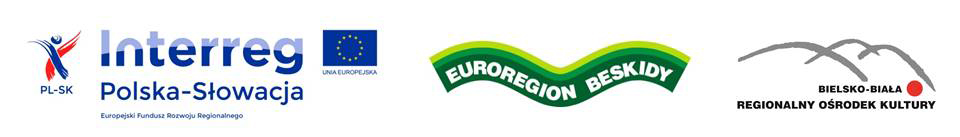 Bielsko-Biała, dnia  17 września 2021r.  Numer sprawy: 2/P/2021SPECYFIKACJA WARUNKÓW ZAMÓWIENIAudzielanego zgodnie z ustawą z dnia 11 września 2019 r. - Prawo zamówień publicznych (Dz. U. z 2019 r., poz. 2019 z późn. zm.) dla trybu podstawowego wariant 1 bez negocjacjina druk oraz dostawę książki pt.  „Istne cuda, istne czary. Tradycje zabawkarskie na polsko-słowackim pograniczu „ w ramach projektu „TransEtno – transfer polskich i słowackich tradycji zabawkarskich” współfinansowanego ze środków Europejskiego Funduszu Rozwoju Regionalnego 
w ramach Programu INTERREG V-A Polska – Słowacja 2014-2020 oraz z budżetu państwaPRZEDMIOTOWE POSTĘPOWANIE PROWADZONE JEST PRZY UŻYCIU ŚRODKÓW KOMUNIKACJI ELEKTRONICZNEJ I. INFORMACJE OGÓLNE 1. ZAMAWIAJĄCY1. Regionalny Ośrodek Kultury z siedzibą w Bielsku-Białej, ul. 1 Maja 8, 43-300 Bielsko-Biała tel. 33-822-05-93,  33-812-69-08, adres strony internetowej www.rok.bielsko.pl .2. Osoba do kontaktu w sprawach proceduralnych: Marta Jekiełek zamowienia@rok.bielsko.pl tel. 33 812 69 08, 33 822 05 933. Osoba do kontaktu w sprawach przedmiotu zamówienia: Szymon Karpiński s.karpinski.rok@gmail.com2. STRONA INTERNETOWA PROWADZONEGO POSTĘPOWANIA1. Adres strony internetowej, na której jest prowadzone postępowanie i na której będą dostępne wszelkie dokumenty związane z prowadzoną procedurą: www.rok.bielsko.ploraz  www.miniportal.uzp.gov.pl. 2. Zmiany i wyjaśnienia dotyczące treści specyfikacji oraz inne dokumenty bezpośrednio związane z postępowaniem o udzielenie zamówienia publikowane będą na stornie Zamawiającego : www.rok.bielsko.pl3. Składanie ofert następuje przez:miniPortal www.miniportal.uzp.gov.pl,ePuap www.obywatel.gov.pl/nforms/ezamowienia3. TRYB POSTĘPOWANIA1. Postępowanie o udzielenie zamówienia prowadzone jest w trybie podstawowym wariant 1 bez negocjacji przewidzianym w art. 275 ustawy z dnia 11 września 2019 r. - Prawo zamówień publicznych (Dz. U. z 2019 r., poz. 2019 z późn. zm.) zwanej dalej „Pzp”2. Wartość zamówienia nie przekracza kwot progów unijnych określonych w art. 3 ustawy pzp. 3. Usługa polegająca na wydrukowaniu wydawnictwa oraz ich dostawa do siedziby Zamawiającego.4. Kod CPV:79823000-9 (usługi drukowania i dostawy)4. INFORMACJE UZUPEŁNIAJĄCEZamawiający, w szczególnie uzasadnionych przypadkach, zastrzega sobie prawo zmiany lub uzupełnienia treści specyfikacji istotnych warunków zamówienia. Zmiana może mieć miejsce w każdym czasie, przed upływem terminu składania ofert. W przypadku wprowadzenia takiej zmiany, informacja o tym zostanie niezwłocznie przekazana wszystkim zaproszonym wykonawcom i będzie dla nich wiążąca.II. OPIS PRZEDMIOTU ZAMÓWIENIA1. Przedmiotem zamówienia jest druk oraz dostawa książki pt. „Istne cuda, istne czary. Tradycje zabawkarskie na polsko-słowackim pograniczu„ w ramach projektu „TransEtno – transfer polskich i słowackich tradycji zabawkarskich” współfinansowanego ze środków Europejskiego Funduszu Rozwoju Regionalnego w ramach Programu INTERREG V-A Polska – Słowacja 2014-2020 oraz z budżetu państwa.2. Szczegółowy opis przedmiotu zamówienia, zawierający parametry techniczne wydawnictwa, znajduje się w załączniku nr 1 do SWZ.2.  W ramach realizacji przedmiotu zamówienia Wykonawca jest zobligowany do: przygotowania materiałów do druku, wykonania druku z wykorzystaniem własnych materiałów, dostarczenia przedmiotu umowy wraz z jego wniesieniem.III. ZAMÓWIENIA CZĘŚCIOWE/OFERTY WARIANTOWE 1. Zamawiający nie przewiduje składania ofert częściowych.2. Zamawiający nie dopuszcza składania ofert wariantowych.3. Zamawiający nie przewiduje wymagań w zakresie zatrudnienia na podstawie stosunku pracy, w okolicznościach o których mowa w art. 95 ustawy Pzp. 4. Zamawiający nie przewiduje dodatkowych wymagań w zakresie zatrudniania osób, o których mowa w art. 96 ust. 2 pkt 2 ustawy Pzp. 5. Zamawiający nie zastrzega możliwości ubiegania się o udzielenie zamówienia wyłącznie przez wykonawców, o których mowa w art. 94 ustawy Pzp. 6. Zamawiający nie przewiduje zamówień, o których mowa w art. 214 ust. 1 pkt 8 ustawy Pzp.7. Zamawiający nie przewiduje zwrotu kosztów udziału w postępowaniu z wyjątkiem sytuacji, o której mowa w art. 261 ustawy Pzp.8. Zamawiający nie przewiduje zawarcia umowy ramowej. 9. Zamawiający nie przewiduje zastosowania aukcji elektronicznej. 10. Zamawiający nie wymaga, ani nie przewiduje złożenia oferty w postaci katalogów elektronicznych lub dołączenia katalogów elektronicznych do Oferty, w sytuacji określonej w art. 93 ustawy Pzp.13. Wykonawca może powierzyć wykonanie części zamówienia podwykonawcy. Zamawiający żąda wskazania przez Wykonawcę, w Ofercie, części zamówienia, których wykonanie zamierza powierzyć podwykonawcom, oraz podania nazw ewentualnych podwykonawców, jeżeli są już znani.IV. WARUNKI UDZIAŁU W POSTĘPOWANIU1. O udzielenie zamówienia mogą ubiegać się Wykonawcy, którzy nie podlegają wykluczeniu na zasadach określonych w Rozdziale V SWZ, oraz spełniają określone przez Zamawiającego warunki udziału w postępowaniu. 2. O udzielenie zamówienia mogą ubiegać się Wykonawcy, którzy spełniają warunki dotyczące: zdolności do występowania w obrocie gospodarczym:	Zamawiający nie stawia warunku w tym zakresieuprawnień do prowadzenia określonej działalności gospodarczej lub zawodowej, o ile wynika to z odrębnych przepisów Zamawiający nie stawia warunku w powyższym zakresie:	Zamawiający nie stawia warunku w tym zakresiesytuacji ekonomicznej lub finansowej Zamawiający nie stawia warunku w powyższym zakresie:	Zamawiający nie stawia warunku w tym zakresiezdolności technicznej lub zawodowej Zamawiający nie stawia warunku w powyższym zakresie	Zamawiający nie stawia warunku w tym zakresie3. Wykonawca może w celu potwierdzenia spełnienia warunków udziału w postępowaniu, w stosownych sytuacjach oraz w odniesieniu do konkretnego zamówienia, polegać na zdolnościach technicznych lub zawodowych innych podmiotów, niezależnie od charakteru prawnego łączących go z nim stosunków prawnych.V. PODSTAWY WYKLUCZENIA WYKONAWCY1. Z postępowania o udzielenie zamówienia wyklucza się Wykonawców, w stosunku do których zachodzi którakolwiek z przesłanek wskazanych w art. 108 ust.1.2. Wykluczenie Wykonawcy następuje zgodnie z art. 111 ustawy Pzp.3. W celu potwierdzenia braku podstaw wykluczenia Wykonawca złoży wraz z ofertą oświadczenie, o którym mowa w art. 125 ust. 1 uzp, stanowiące załącznik nr 3 do SWZ.VI. WYKAZ OŚWIADCZEŃ LUB DOKUMENTÓW, POTWIERDZAJĄCYCH SPEŁNIENIE WARUNKÓW UDZIAŁU W POSTĘPOWANIU ORAZ BRAK PODSTAW WYKLUCZENIA1. W celu wykazania spełniania przez Wykonawcę warunków, o których mowa w Rozdziale V SWZ oraz wykazania braku podstaw do wykluczenia, Wykonawcy muszą złożyć wraz z ofertą następujące oświadczenia i dokumenty:aktualne na dzień składania ofert oświadczenie o spełnianiu warunków udziału w postępowaniu oraz braku podstaw wykluczenia – załącznik nr 3 do SWZ2. Informacje zawarte w oświadczeniu, o którym mowa w pkt 1 są wstępnym potwierdzeniem, że Wykonawca spełnia warunki udziału w postępowaniu oraz że nie podlega wykluczeniu.3. W przypadku wspólnego ubiegania się o zamówienie przez Wykonawców oświadczenie składa każdy z Wykonawców. 4. Zamawiający wzywa Wykonawcę, którego Oferta została najwyżej oceniona, do złożenia w wyznaczonym terminie, nie krótszym niż 5 dni od dnia wezwania, podmiotowych środków dowodowych, jeżeli wymagał ich złożenia w ogłoszeniu o zamówieniu lub dokumentach zamówienia, aktualnych na dzień złożenia podmiotowych środków dowodowych.Oświadczenie Wykonawcy, w zakresie art. 108 ust. 1 pkt 5 ustawy Pzp, o braku przynależności do tej samej grupy kapitałowej, w rozumieniu ustawy z dnia 16 lutego 2007 r. o ochronie konkurencji i konsumentów (Dz. U. z 2020r. poz. 1076 i 1086), z innym wykonawcą, który złożył odrębną ofertę ,ofertę częściową lub wniosek o dopuszczenie do udziału w postępowaniu, albo oświadczenia o przynależności do tej samej grupy kapitałowej wraz z dokumentami lub informacjami potwierdzającymi przygotowanie oferty,oferty częściowej lub wniosku o dopuszczenie do udziału  w postępowaniu niezależnie od innego wykonawcy należącego do tej samej grupy kapitałowej. 5. Zamawiający nie wzywa do złożenia podmiotowych środków dowodowych, jeżeli:może je uzyskać za pomocą bezpłatnych i ogólnodostępnych baz danych, w szczególności rejestrów publicznych w rozumieniu ustawy z dnia 17 lutego 2005 r. o informatyzacji działalności podmiotów realizujących zadania publiczne, o ile Wykonawca wskazał w oświadczeniu, o którym mowa w art. 125 ust. 1 ustawy Pzp dane umożliwiające dostęp do tych środków; podmiotowym środkiem dowodowym jest oświadczenie, którego treść odpowiada zakresowi oświadczenia, o którym mowa w art. 125 ust. 1. VII. WYMAGANIA W ZAKRESIE ZATRUDNIENIA NA PODSTAWIE STOSUNKU PRACYZamawiający nie stawia wymagań w tym zakresie. VIII. PODWYKONAWSTWO1. Wykonawca może powierzyć wykonanie części zamówienia podwykonawcy (podwykonawcom).2. Zamawiający nie zastrzega obowiązku osobistego wykonania przez Wykonawcę kluczowych części zamówienia.3. Zamawiający wymaga, aby w przypadku powierzenia części zamówienia podwykonawcom, Wykonawca wskazał w ofercie części zamówienia, których wykonanie zamierza powierzyć podwykonawcom oraz podał (o ile są mu wiadome na tym etapie) nazwy (firmy) tych podwykonawców.4. Jeżeli zmiana albo rezygnacja z podwykonawcy dotyczy podmiotu, na którego zasoby Wykonawca powoływał się, na zasadach określonych w art. 118 ustawy Pzp, w celu wykazania spełniania warunków udziału w postępowaniu, Wykonawca jest obowiązany wykazać Zamawiającemu, iż Wykonawca samodzielnie spełnia je w stopniu nie mniejszym niż wymagany w trakcie postępowania o udzielenie zamówienia.5. Powierzenie wykonania części zamówienia podwykonawcom nie zwalnia Wykonawcy z odpowiedzialności za należyte wykonanie zamówienia.IX. POLEGANIE NA ZASOBACH INNYCH PODMIOTÓW1. Wykonawca może w celu potwierdzenia spełniania warunków udziału w postępowaniu polegać na zdolnościach technicznych lub zawodowych podmiotów udostępniających zasoby, niezależnie od charakteru prawnego łączących go z nimi stosunków prawnych.2. W odniesieniu do warunków dotyczących doświadczenia, wykonawcy mogą polegać na zdolnościach podmiotów udostępniających zasoby, jeśli podmioty te wykonają świadczenie do realizacji którego te zdolności są wymagane.3. Wykonawca, który polega na zdolnościach lub sytuacji podmiotów udostępniających zasoby, składa, wraz z ofertą, zobowiązanie podmiotu udostępniającego zasoby do oddania mu do dyspozycji niezbędnych zasobów (załącznik nr 4) na potrzeby realizacji danego zamówienia lub inny podmiotowy środek dowodowy potwierdzający, że wykonawca realizując zamówienie, będzie dysponował niezbędnymi zasobami tych podmiotów. 4. Zamawiający ocenia, czy udostępniane wykonawcy przez podmioty udostępniające zasoby zdolności techniczne lub zawodowe, pozwalają na wykazanie przez wykonawcę spełniania warunków udziału w postępowaniu, a także bada, czy nie zachodzą wobec tego podmiotu podstawy wykluczenia, które zostały przewidziane względem wykonawcy.5. Wykonawca nie może, po upływie terminu składania ofert, powoływać się na zdolności lub sytuację podmiotów udostępniających zasoby, jeżeli na etapie składania ofert nie polegał on w danym zakresie na zdolnościach lub sytuacji podmiotów udostępniających zasoby.6. Wykonawca, w przypadku polegania na zdolnościach lub sytuacji podmiotów udostępniających zasoby, przedstawia, wraz z oświadczeniem, o którym mowa w Rozdziale V ust. 1 SWZ, także oświadczenie podmiotu udostępniającego zasoby potwierdzające brak podstaw wykluczenia tego podmiotu oraz odpowiednio spełnianie warunków udziału w postępowaniu, w zakresie, w jakim wykonawca powołuje się na jego zasoby.X. INFORMACJA DLA WYKONAWCÓW WSPÓLNIE UBIEGAJĄCYCH SIĘ O UDZIELENIE ZAMÓWIENIA (SPÓŁKI CYWILNE/ KONSORCJA)1. Wykonawcy mogą wspólnie ubiegać się o udzielenie zamówienia.2.W przypadku, o którym mowa w ust. 1, wykonawcy ustanawiają pełnomocnika do reprezentowania ich w postępowaniu o udzielenie zamówienia albo do reprezentowania w postępowaniu i zawarcia umowy w sprawie zamówienia publicznego.3. Zamawiający nie może wymagać od wykonawców wspólnie ubiegających się o udzielenie zamówienia posiadania określonej formy prawnej w celu złożenia oferty lub wniosku o dopuszczenie do udziału w postępowaniu.4.W odniesieniu do wykonawców wspólnie ubiegających się o udzielenie zamówienia zamawiający może określić wymagania związane z realizacją zamówienia w inny sposób niż w odniesieniu do pojedynczych wykonawców, jeżeli jest to uzasadnione charakterem zamówienia i proporcjonalne do jego przedmiotu.5. Przepisy dotyczące wykonawcy stosuje się odpowiednio do wykonawców wspólnie ubiegających się o udzielenie zamówienia.XI. TERMIN WYKONANIA ZAMÓWIENIACzas realizacji zamówienia: 15 dni roboczych od dnia dostarczenia materiałów przez Zamawiającego.Zamawiający dostarczy materiały niezbędne do realizacji zamówienia do dnia 11.10.2021 r.Wykonawca zobowiązuje się wydrukować i dostarczyć książkę wraz z fakturą VAT najpóźniej do dnia 29.10.2021 r.XII. INFORMACJE O ŚRODKACH KOMUNIKACJI ELEKTRONICZNEJ, PRZY UŻYCIU KTÓRYCH ZAMAWIAJĄCY BĘDZIE KOMUNIKOWAŁ SIĘ Z WYKONAWCAMI1. Komunikacja w postępowaniu o udzielenie zamówienia, w tym składanie ofert, wymiana informacji oraz przekazywanie dokumentów lub oświadczeń między Zamawiającym a Wykonawcą, z uwzględnieniem wyjątków określonych w ustawie Pzp, odbywa się przy użyciu środków komunikacji elektronicznej, tj.:miniPortalu https://miniportal.uzp.gov.pl/ ePUAPu https://epuap.gov.pl/wps/portal2. Wykonawca zamierzający wziąć udział w postępowaniu o udzielenie zamówienia publicznego, musi posiadać konto na ePUAP. Wykonawca posiadający konto na ePUAP ma dostęp do formularzy: „Złożenia, zmiany, wycofania oferty lub wniosku” oraz do „Formularza do komunikacji”. 3. Wymagania techniczne i organizacyjne wysyłania i odbierania dokumentów elektronicznych, elektronicznych kopii dokumentów i oświadczeń oraz informacji przekazywanych przy ich użyciu opisane zostały w Regulaminie korzystania z miniPortalu oraz Regulaminie ePUAP. 4. Maksymalny rozmiar plików przesyłanych za pośrednictwem dedykowanych formularzy do: złożenia, zmiany, wycofania oferty lub wniosku oraz do komunikacji wynosi 150 MB.5. Zamawiający może również komunikować się z Wykonawcami za pomocą poczty elektronicznej, e mail zamowienia@rok.bielsko.pl. 5. Za datę przekazania oferty, wniosków, zawiadomień, dokumentów elektronicznych, oświadczeń lub elektronicznych kopii dokumentów lub oświadczeń oraz innych informacji przyjmuje się datę ich przekazania na ePUAP.6. Zamawiający przekazuje link do postępowania oraz ID postępowania. Dane postępowanie można wyszukać również na liście wszystkich postępowań klikając wcześniej opcję „Dla Wykonawców” lub ze strony głównej z zakładki Postępowania na miniPortalu.7. W postępowaniu o udzielenie zamówienia komunikacja pomiędzy Zamawiającym a Wykonawcami odbywa się elektronicznie za pomocą dedykowanego formularza „Formularz do komunikacji” dostępnego na ePUAP oraz udostępnionego przez miniPortal. We wszelkiej korespondencji związanej z niniejszym postępowaniem Zamawiający i Wykonawcy posługują się numerem ogłoszenia.8. Dokumenty elektroniczne muszą być zgodne z wymaganiami określonymi w Rozporządzeniu Prezesa Rady Ministrów z dnia 30 grudnia 2020 r. w sprawie sposobu sporządzania i przekazywania informacji oraz wymagań technicznych dla dokumentów elektronicznych oraz środków komunikacji elektronicznej w postępowaniu o udzielenie zamówienia publicznego lub konkursie (Dz. U. z 2020 poz. 2452) oraz rozporządzeniu Ministra Rozwoju, Pracy i Technologii z dnia 23 grudnia 2020 r. w sprawie podmiotowych środków dowodowych oraz innych dokumentów lub oświadczeń, jakich może żądać Zamawiający od Wykonawcy ( Dz. U.  z 2020 poz. 2415).XIII. OPIS SPOSOBU PRZYGOTOWANIA OFERTY ORAZ SPOSOBU OBLICZANIA CENY1. Ofertę należy sporządzić w języku polskim z zachowaniem formy elektronicznej w formacie  *pdf., *doc., *docx., *rtf.2. Ofertę składa się pod rygorem nieważności, w formie elektronicznej lub w postaci elektronicznej opatrzonej podpisem zaufanym lub podpisem osobistym. Zamawiający nie rekomenduje podpisu elektronicznego zewnętrznego. Jeżeli jednak Wykonawca decyduje się na jego użycie należy pamiętać o konieczności wysłania pary plików : źródłowego oraz podpisanego. 3. Sposób złożenia oferty , w tym zaszyfrowania oferty opisany został w „Instrukcji użytkownika”, dostępnej na stronie: https://miniportal.uzp.gov.pl/ .4. Jeżeli dokumenty elektroniczne, przekazywane przy użyciu środków komunikacji elektronicznej, zawierają informacje stanowiące tajemnicę przedsiębiorstwa w rozumieniu przepisów ustawy z dnia 16 kwietnia 1993 r. o zwalczaniu nieuczciwej konkurencji (Dz. U. z 2020 r. poz. 1913), wykonawca, w celu utrzymania w poufności tych informacji, przekazuje je w wydzielonym i odpowiednio oznaczonym pliku, wraz z jednoczesnym zaznaczeniem polecenia „Załącznik stanowiący tajemnicę przedsiębiorstwa” a następnie wraz z plikami stanowiącymi jawną część należy ten plik zaszyfrować.5. Do przygotowania oferty Zamawiający zaleca użycie Formularza ofertowego stanowiącego załącznik nr 2 do SWZ. W przypadku, gdy Wykonawca nie skorzysta z wzoru sporządzonego przez Zamawiającego, w treści oferty należy zamieści wszystkie informacje wymagane w formularzu ofertowym. 6. Do oferty należy dołączyć oświadczenie o niepodleganiu wykluczeniu, spełnianiu warunków udziału w postępowaniu w zakresie wskazanym w SWZ, w formie elektronicznej lub w postaci elektronicznej opatrzonej podpisem zaufanym lub podpisem osobistym, a następnie zaszyfrować wraz z plikami stanowiącymi ofertę .7. Oferta może być złożona tylko do upływu terminu składania ofert.8. Wykonawca może przed upływem terminu do składania ofert wycofać ofertę za pośrednictwem „Formularza do złożenia, zmiany, wycofania oferty lub wniosku” dostępnego na ePUAP i udostępnionego również na miniPortalu. Sposób wycofania oferty został opisany w „Instrukcji użytkownika” dostępnej na miniPortalu. 9. Wykonawca po upływie terminu do składania ofert nie może skutecznie dokonać zmiany ani wycofać złożonej oferty.10. W przypadku składania oferty przez podmioty występujące wspólnie należy podać nazwy (firmy) oraz dokładne adresy wszystkich wykonawców składających ofertę wspólną.11. W ofercie należy wskazać cenę netto i brutto usługi oraz stawkę podatku VAT.12. Wykonawca uwzględniając wymogi, o których mowa w SWZ i OPZ zobowiązany jest ująć w cenie oferty wszystkie koszty niezbędne do prawidłowego wykonania przedmiotu (w tym koszty dostawy).13. Cenę należy podać w polskich złotych, z dokładnością do dwóch miejsc po przecinku.14. Wykonawca może zwrócić się do Zamawiającego o wyjaśnienie treści SWZ. Zamawiający obowiązany jest udzielić wyjaśnień niezwłocznie, jednak nie później niż na 2 dni przed upływem terminu składania ofert, pod warunkiem, że wniosek o wyjaśnienie treści SWZ wpłynął do Zamawiającego nie później niż na 4 dni przed upływem terminu składania ofert. Jeżeli wniosek nie wpłynął w terminie Zamawiający nie ma obowiązku udzielania wyjaśnień oraz przedłużania terminu składnia ofert.15. Treść pytań oraz wyjaśnień do SWZ Zamawiający zamieszcza na stronie internetowej prowadzonego postępowania, bez ujawniania źródła zapytania.XIV. SPOSÓB ORAZ TERMIN SKŁADANIA OFERT1. Wykonawca składa ofertę za pośrednictwem „Formularza do złożenia, zmiany, wycofania oferty lub wniosku” dostępnego na ePUAP i udostępnionego również na miniPortalu. Funkcjonalność do zaszyfrowania oferty przez Wykonawcę jest dostępna dla wykonawców na miniPortalu, w szczegółach danego postępowania. W formularzu oferty/wniosku Wykonawca zobowiązany jest podać adres skrzynki ePUAP, na którym prowadzona będzie korespondencja związana z postępowaniem.2. Ofertę wraz z wymaganymi załącznikami należy złożyć do dnia 27.09.2021 r. do godziny 8.003. Wykonawca może złożyć tylko jedną ofertę.4. Wykonawca może przed upływem terminu do składania ofert wycofać ofertę za pośrednictwem „Formularza do złożenia, zmiany, wycofania oferty lub wniosku” dostępnego na ePUAP oraz udostępnionego na miniPortalu. 5. Decydujące znaczenie dla oceny zachowania terminu składania ofert ma data i godzina wpływu na platformę ePUAP.6. Oferta złożona po terminie wskazanym w SWZ podlega odrzuceniu zgodnie z art. 226 ust.1 pkt.1 ustawy Pzp.7. Informacja o obowiązku podatkowym.Jeżeli złożono ofertę, której wybór prowadziłby do powstania u Zamawiającego obowiązku podatkowego zgodnie z przepisami o podatku od towarów i usług, Zamawiający w celu oceny takiej oferty dolicza do przedstawionej w niej ceny podatek od towarów i usług, który miałby obowiązek rozliczyć zgodnie z tymi przepisami. Wykonawca, składając ofertę, informuje Zamawiającego w „Formularzu oferty”, czy wybór oferty będzie prowadzić do powstania u Zamawiającego obowiązku podatkowego, wskazując nazwę (rodzaj) towaru lub usługi, których dostawa lub świadczenie będzie prowadzić do jego powstania, wskazując ich wartość bez kwoty podatku oraz wskazując stawkę podatku od towarów i usług. XV.  OTWARCIE OFERT1. Otwarcie ofert nastąpi w dniu upływu terminu składania ofert  tj. 27. 09.2021 r.  o godz. 9.00 w siedzibie Regionalnego Ośrodka Kultury w Bielsku-Białej przy ul. 1 Maja 8, 43-300 Bielsko-Biała. 	2. Otwarcie ofert następuje poprzez użycie mechanizmu do odszyfrowania ofert dostępnego po zalogowaniu na miniPortalu.3. Podczas otwarcia ofert Zamawiający odczyta informacje, o których mowa w art. 86 ust. 4  ustawy Pzp. 4. Niezwłocznie po otwarciu ofert Zamawiający zamieści na własnej stronie internetowej (www.rok.bielsko.pl/aktualnosci.php) informacje z otwarcia ofert. 5. Bezpośrednio przed otwarciem ofert Zamawiający udostępnia na stronie internetowej prowadzonego postępowania kwotę, jaką zamierza przeznaczyć na realizację zamówienia. 6. Zamawiający odrzuca ofertę w razie zaistnienia którejkolwiek z przesłanek przewidzianych w ustawie Pzp.	7. W przypadku awarii systemu służącego do elektronicznego otwierania ofert, która uniemożliwi otwarcie ofert w terminie wyznaczonym przez Zamawiającego, otwarcie nastąpi niezwłocznie po usunięciu awarii.XVI. TERMIN ZWIĄZANIA OFERTĄ	1. Wykonawca pozostaje związany ofertą przez 30 dni od dnia upływu terminu składania ofert tj. do dnia 26.10.2021r.2. Wykonawca samodzielnie lub na wniosek Zamawiającego może przedłużyć termin związania ofertą, z tym, że Zamawiający może tylko raz przed upływem terminu związania ofertą, zwrócić się do wykonawców o wyrażenie zgody na przedłużenie tego terminu o oznaczony okres, nie dłuższy jednak niż 30 dni.3. Przedłużenie terminu związania ofertą wymaga złożenia przez wykonawcę pisemnego oświadczenia o wyrażeniu zgody na przedłużenie terminu związania ofertą.XVII. KRYTERIUM OCENY OFERT1. Jedynym kryterium oceny ofert będzie cena brutto za poszczególne części zamówienia. 2. Zamawiający dokona oceny ofert w kryterium ceny przyznając punktację wg następującego wzoru:Ilość punktów badanej oferty za cenę brutto = cena najniższa x 100													      cena badanej oferty3. Maksymalną ilość punktów (100) uzyska oferta z najniższą ceną brutto za poszczególną część zamówienia. 4. Punktacja przyznawana ofertom w poszczególnych kryteriach będzie liczona z dokładnością do dwóch miejsc po przecinku, zgodnie z matematycznymi zasadami zaokrąglania.5. Zamawiający dokona wyboru najkorzystniejszej oferty dla każdej z części oddzielnie.XVIII. WADIUM1. Zamawiający nie przewiduje obowiązku wniesienia wadium.XIX. ZABEZPIECZENIE NALEŻYTEGO WYKONANIA UMOWY1. Zamawiający nie przewiduje obowiązku wnoszenia zabezpieczenia należytego wykonania umowy.XX. ŚRODKI OCHRONY PRAWNEJ1.Wykonawcy, a także innemu podmiotowi, jeżeli ma lub miał interes w uzyskaniu danego zamówienia oraz poniósł lub może ponieść szkodę w wyniku naruszenia przez Zamawiającego przepisów ustawy Pzp, przysługują środki ochrony prawnej przewidziane w Dziale IX ustawy PZP. 2. Środki ochrony prawnej wobec ogłoszenia o zamówieniu oraz niniejszej SWZ, przysługują również organizacjom wpisanym na listę, o której mowa w art. 469 pkt 15 ustawy PZP oraz Rzecznikowi Małych i Średnich Przedsiębiorstw.3. Sposób korzystania oraz rozpatrywania środków ochrony prawnej regulują przepisy ustawy Prawo Zamówień Publicznych Dział IX „Środki ochrony prawnej” art. 506 - 590 ustawy PZP.XXI. ISTOTNE DLA STRON POSTANOWIENIA, KTÓRE ZOSTANĄ WPROWADZONE DO TREŚCI ZAWIERANEJ UMOWY W SPRAWIE ZAMÓWIENIA PUBLICZNEGO1.Zamawiający Istotne Postanowienia Umowy zawarł w Załączniku nr 6 do SWZ. XXII. INFORMACJE DOTYCZĄCE PRZETWARZANIA DANYCH OSOBOWYCHI Przetwarzanie danych osobowych w związku z prowadzonym postępowaniemZgodnie z art. 13 ust. 1 i 2 rozporządzenia Parlamentu Europejskiego i Rady (UE) 2016/679 z dnia 27 kwietnia 2016 r. w sprawie ochrony osób fizycznych w związku z przetwarzaniem danych osobowych i w sprawie swobodnego przepływu takich danych oraz uchylenia dyrektywy 95/46/WE (ogólne rozporządzenie o ochronie danych) (Dz. Urz. UE L 119 z 04.05.2016, str. 1), dalej „RODO”, Zaawiający informuje, że: 1) administratorem Pani/Pana danych osobowych jest Regionalny Ośrodek Kultury, zwany dalej „ROK”, z siedzibą pod adresem: ul. 1 Maja 8, 43-300 Bielsko-Biała, który oświadcza że jest Administratorem Danych Osobowych, w rozumieniu przepisów prawa oraz, że posiada ważny 	tytuł prawny do ich przetwarzania oraz przekazania do przetwarzania ROK i takie przetwarzanie oraz przekazanie nie narusza praw osób, których dane dotyczą,2) w ROK, począwszy od dnia 25 maja 2018 r., funkcjonuje adres e-mail: iod@rok.bielsko.pl Inspektora Ochrony Danych w ROK, udostępniony osobom, których dane osobowe są przetwarzane przez ROK,3)Pani/Pana dane osobowe będą przetwarzane na podstawie art. 6 ust. 1 lit c RODO w celu związanym z przedmiotowym postępowaniem o udzielenie zamówienia publicznego, prowadzonym w trybie przetargu nieograniczonego, 4) odbiorcami Pani/Pana danych osobowych będą osoby lub podmioty, którym udostępniona zostanie dokumentacja postępowania w oparciu o art. 8 oraz art. 96 ust. 3 ustawy z dnia 29 stycznia 2004 r. – Prawo zamówień publicznych (Dz. U. z 2017 r. poz. 1579 i 2018), dalej „ustawa Pzp”;5) Pani/Pana dane osobowe będą przechowywane, zgodnie z art. 97 ust. 1 ustawy Pzp, przez okres 10 lat od końca roku kalendarzowego, w którym Umowa w sprawie niniejszego zamówienia została zrealizowana, chyba że niezbędny będzie dłuższy okres przetwarzania np.: z uwagi na obowiązki archiwizacyjne, dochodzenie roszczeń itp.,6) obowiązek podania przez Panią/Pana danych osobowych bezpośrednio Pani/Pana dotyczących jest wymogiem ustawowym określonym w przepisach ustawy Pzp, związanym z udziałem w postępowaniu o udzielenie zamówienia publicznego; konsekwencje niepodania określonych danych wynikają z ustawy Pzp,7) w odniesieniu do Pani/Pana danych osobowych decyzje nie będą podejmowane w sposób zautomatyzowany, stosowanie do art. 22 RODO,8)posiada Pani/Pan: na podstawie art. 15 RODO prawo dostępu do danych osobowych 	Pani/Pana dotyczących; na podstawie art. 16 RODO prawo do sprostowania Pani/Pana danych osobowych; − na podstawie art. 18 RODO prawo żądania od administratora ograniczenia przetwarzania danych osobowych z zastrzeżeniem przypadków, o których mowa w art. 18 ust. 2 RODO;  − prawo do wniesienia skargi do Prezesa Urzędu Ochrony Danych Osobowych, gdy uzna Pani/Pan, że przetwarzanie danych osobowych Pani/Pana dotyczących narusza przepisy RODO, 9) 	nie przysługuje Pani/Panu, w związku z art. 17 ust. 3 lit. b, d lub e RODO prawo do usunięcia danych osobowych; prawo do przenoszenia danych osobowych, o którym mowa w art. 20 RODO; na odstawie art. 21 RODO prawo sprzeciwu, wobec przetwarzania danych osobowych, gdyż podstawą prawną przetwarzania Pani/Pana danych osobowych jest art. 6 ust. 1 lit. c RODO, 10)ROK dokłada wszelkich starań, aby zapewnić wszelkie środki fizycznej, technicznej i organizacyjnej ochrony danych osobowych przed ich przypadkowym, czy umyślnym zniszczeniem, przypadkową utratą, zmianą, nieuprawnionym ujawnieniem, wykorzystaniem czy dostępem, zgodnie ze wszystkimi obowiązującymi przepisami.II Przetwarzanie danych w ramach programu funduszy europejskich1. Administratorem danych udostępnionych w ramach uczestnictwa w Programie Współpracy Transgranicznej INTERREG V-A Polska – Słowacja 2014–2020 jest Minister Funduszy i Polityki Regionalnej. Dane te zostały powierzone Stowarzyszeniu „Region Beskidy” (zwanemu dalej Euroregionem) do przetwarzania oraz powierzone WJT w Żylinie do dalszego przetwarzania. Kontakt z Inspektorem Ochrony Danych Osobowych Administratora IOD jest możliwy pod adresem ul. Wspólna 2/4, 00-926 Warszawa lub pod adresem poczty elektronicznej IOD@miir.gov.pl.2. Klauzula informacyjna dostępna jest na stronie prowadzonej przez Ministerstwo Funduszy i Polityki Regionalnej (poprzednio: Ministerstwo Inwestycji i Rozwoju) pod adresem:https://www.funduszeeuropejskie.gov.pl/strony/o-funduszach/ogolne-zasady-przetwarzania-danych-osobowych-w-ramach-funduszy-europejskich/3. Administratorem danych gromadzonych w systemie teleinformatycznym Generator wniosków i rozliczeń (za pośrednictwem którego: przygotowywany, składany i przesyłany jest wniosek o dofinansowanie oraz raporty 
z realizacji, prowadzona jest korespondencja, przekazywane są elektroniczne wersje dokumentów) jest Euroregion. Kontakt z Inspektorem Ochrony Danych Osobowych IOD Administratora jest możliwy pod adresem: ul. Widok 18/1-3, 43-300 Bielsko-Biała lub pod adresem poczty elektronicznej: biuro@euroregion-beskidy.pl.4. Dane osobowe przetwarzane są w ramach następujących zbiorów: Generator wniosków i rozliczeń – zakres danych osobowych określony został w „Instrukcji użytkownika” dostępnej na stronie internetowej Euroregionu http://www.euroregion-beskidy.pl/mikroprojekty/interreg-pl-sk/generator/5. Dane osobowe będą przetwarzane w celu obsługi wniosków i rozliczeń składanych w ramach Programu Współpracy Transgranicznej INTERREG V-A Polska – Słowacja 2014–2020, na podstawie Umowy 
o dofinansowanie – art. 6 ust. 1 lit. b) RODO.6. Podanie danych osobowych jest dobrowolne, jednak odmowa podania danych uniemożliwiać będzie udział 
w Programie.7. Dane będą przechowywane przez Administratora przez okres niezbędny do realizacji wyżej określonych celów oraz obowiązków wynikających z poszczególnych przepisów prawa – do momentu wypełnienia przez Administratora niezbędnego obowiązku prawnego ciążącego na nim, lecz nie dłużej niż w terminach wskazanych w umowie o dofinansowanie. W przypadku przetwarzania danych na podstawie wyrażonej zgody – do czasu jej wycofania lub z chwilą jej wycofania dalej archiwizowanie przez okres niezbędny w celu ewentualnego dochodzenia praw i roszczeń.8. Administrator jest uprawniony do przekazywania danych osobowych podmiotom trzecim w celu i w zakresie koniecznym do wypełnienia obowiązków wynikających z przepisów prawa, w tym Zakład Ubezpieczeń Społecznych (ZUS), Urząd Skarbowy (US), organom kontrolnym, nadzorczym lub audytowym oraz w celu prawidłowego i należytego wykonywania zadań Administratora i w związku z zawartą umową, tj. podmiotom wspierającym Administratora w prowadzonej przez niego działalności: dostawcom usług pocztowych, kurierskich, dostawcom usług prawnych i doradczych, dostawcom usług w zakresie IT, podmiotom prowadzącym działalność płatniczą (banki, instytucje finansowe).9. Dane osobowe mogą zostać również przekazane do właściwej instytucji finansującej Ministerstwa Funduszy 
i Polityki Regionalnej (poprzednio: Ministerstwo Inwestycji i Rozwoju) celem przeprowadzenia kontroli prawidłowości wydatkowania otrzymanych środków.10. Dane osobowe nie będą przekazywane do państw trzecich / organizacji międzynarodowych.11. Z zastrzeżeniem ograniczeń wynikających z RODO oraz pozostałych przepisów prawa przysługuje Pani / Panu prawo żądania dostępu do swoich danych osobowych, ich sprostowania, usunięcia lub ograniczenia przetwarzania, a także prawo do przeniesienia danych, prawo do wniesienia sprzeciwu wobec przetwarzania, 
a także prawo do cofnięcia zgody w dowolnym momencie, jeżeli przetwarzanie odbywa się na podstawie wyrażonej przez Panią / Pana zgody.12. Ponadto informujemy, że przysługuje Pani / Pani prawo wniesienia skargi do organu nadzorczego, gdy 
w Pani / Pana przekonaniu, przetwarzanie danych osobowych będzie naruszało przepisy RODO.13. Pani / Pana dane osobowe nie będą podlegały zautomatyzowanemu procesowi podejmowania decyzji, 
w tym profilowaniu i w ten sposób nie będą wywoływały skutków prawnych.